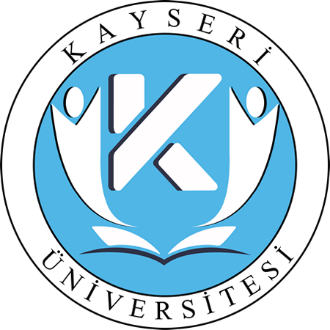 KAYSERİ ÜNİVERSİTESİİDARİ VE MALİ İŞLER DAİRE BAŞKANLIĞIFAALİYET RAPORU2023OCAK  2024ŞEKİLLLER DİZİNİŞekil 1 Şube Müdürlükleri	9Şekil 2 Teşkilat Yapısı.	11Şekil 3 Makine Teçhizat Dağılımı (DT-DMO-İHALE)	18Şekil 4 Temel Politikalar ve Öncelikler	25Şekil 5 Amaç,Hedef,Performans Göstergesi	28Şekil 6 Amaç,Hedef,Performans Göstergesi	29Şekil 7 Amaç,Hedef,Performans Göstergesi	30Şekil 8 Amaç,Hedef,Performans Göstergesi	31Şekil 9 Fırsatlar-Tehditler-Üstünlükler-Zayıflıklar	39TABLOLAR DİZİNİTablo 1 Tabi Olduğu Mevzuatlar	9Tablo 2 Fiziksel Yapı.	10Tablo 3 İdari Personel Hizmet Alanları.	10Tablo 4 Ambar, Arşiv ve Atölye Alanları.	10Tablo 5 Bilgisayarlar (Donanım Altyapısı)	13Tablo 6 Yazılımlar	14Tablo 7 Taşıtlar	14Tablo 8 İdari Personel (Kadroların Doluluk Oranına Göre) Dağılımı	15Tablo 9 İdari Personelin Eğitim Durumuna Göre Dağılımı	15Tablo 10 İdari Personelin Hizmet Süresine Göre Dağılımı	15Tablo 11 İdari Personelin Cinsiyete Göre Dağılımı	15Tablo 12 İdari Personelin Yaş İtibariyle Dağılımı	15Tablo 13 657 Sayılı Kanun’un 4/B Statüsüne Göre Sözleşmeli Personelin Dağılımı	16Tablo 14 Sözleşmeli Personelin Eğitim Durumuna Göre Dağılımı	16Tablo 15 Sözleşmeli Personelin Hizmet Süresine Göre Dağılımı	16Tablo 16 Sözleşmeli Personelin Cinsiyete Göre Dağılımı	16Tablo 17 Sözleşmeli Personelin Yaş İtibariyle Dağılımı	16Tablo 18 İşçi Sayısı (Çalıştıkları Pozisyonlara Göre)	17Tablo 19 Sürekli İşçilerin Eğitim Durumuna Göre Dağılımı	17Tablo 20 Sürekli İşçilerin Hizmet Süresi	17Tablo 21 Sürekli İşçilerin Yaş İtibariyle Dağılımı	17Tablo 22 Makine-Teçhizat Alımları.	18Tablo 23 Temel Politikalar ve Öncelikler	21Tablo 24 İdarenin Stratejik Planında Yer Alan Amaç ve Hedefler	22Tablo 25 Bütçe Giderleri	27Tablo 26 Program, Alt Program, Faaliyet, Faaliyet Açıklaması	28Tablo 27 Stratejik Plan Değerlendirme Tabloları	29Tablo 28 Stratejik Plan Değerlendirme Tabloları	30Tablo 29 Stratejik Plan Değerlendirme Tabloları	31Tablo 30 Stratejik Plan Değerlendirme Tabloları	31Tablo 31 Stratejik Plan Değerlendirme Tabloları	32Tablo 32 Stratejik Plan Değerlendirme Tabloları	32BİRİM YÖNETİCİSİ SUNUŞU5018 Sayılı Kamu Mali Yönetimi ve Kontrol Kanunu’nun 41. Maddesine ve 17.03.2006 tarih ve 26111 sayılı Resmî Gazete ’de yayımlanarak yürürlüğe giren “Kamu İdarelerince Hazırlanacak Faaliyet Raporları Hakkında Yönetmelik’’ çerçevesinde 2023 Yılı Birim Faaliyet Raporumuz hazırlanmıştır. Başkanlığımız görevlerini yerine getirirken; sorumlu olduğu tüm mevzuatlara bağlı kalarak Başkanlığımıza tahsis edilen ödeneklerle üniversitemizin ihtiyacı olan mal ve hizmetlerin tedariki ve yapılan ihaleler sonucu alınan mal ve hizmetlerin takibi yapılarak Üniversitemizin yapılanmasına ve eğitim öğretimin sorunsuz sürdürülmesine katkı sağlamayı hedeflemiştir.Tabi olduğumuz tüm mevzuatlar çerçevesinde 2023 yılında Başkanlığımıza tahsis olunan bütçe imkânları içinde Ülkemizin ekonomik ve sosyal koşulları, Üniversitemizin gereksinimleri, Rektörlük ve bağlı birimlerin zorunlu ihtiyaçları gibi unsurlar bir arada değerlendirilmiş, israfı önleyici, tasarrufa yöneltici, Üniversitemizin menfaatlerini ön planda tutucu, ihtiyaç durumuna göre kaynakların yerinde ve zamanında kullanımı, birimler arası paylaşımcı bir gider politikası Başkanlığımızın ana ilkelerini oluşturmuştur. Daire Başkanlığımız, tabi olduğu mevzuatlardan aldığı yetki ve sorumluluklar dahilinde bütçeyle tahsis edilen ödenekler ile kamu kaynaklarının etkili, verimli ve ekonomik kullanılması ayrıca kadromuzda görev yapan tüm personelimiz kamu yararını gözetme güdüsü ile tam bir ekip ruhu ile yüksek motivasyonla çalışmaya devam edecek olup, iç kontrol güvence beyanı da imzalanarak ekte sunulmuştur.  								   Şengül KOÇYİĞİT                                                                                                               Daire BaşkanıI- GENEL BİLGİLERKayseri Üniversitesi İdari ve Mali İşler Daire Başkanlığı misyon ve vizyonu, teşkilat yapısı, sunulan hizmetler, insan kaynakları, fiziki kaynakları ve mevzuatına ilişkin bilgiler bu bölümde verilmiştir.A. MİSYON VE VİZYONMisyonÜniversitemize bağlı birimlerin mal ve hizmet ihtiyaçlarını mevzuatlar çerçevesinde en etkin ve verimli bir şekilde karşılamak.VizyonGelişime ve yeniliklere açık, işinde uzman personel ile vereceği hizmeti en üst seviyeye çıkartan örnek bir başkanlık olmak.B. YETKİ, GÖREV VE SORUMLULUKLARHarcama Yetkilisi 5018 Sayılı Kamu Mali Yönetim ve Kontrol Kanunu 31. maddesinde tanımlanan harcama yetkilisi; Bütçeyle ödenek tahsis edilen her bir harcama biriminin en üst yöneticisi harcama yetkilisidir. Başkanlığımıza tahsis edilen ödeneğin kullanılmasında bütçe ilke ve esaslarına, kanun, tüzük, yönetmenlikler ile diğer mevzuata uygun olarak, ödeneklerin etkili, ekonomik ve verimli kullanılmasından kanun çerçevesinde yapılması gereken diğer işlemlerden, tüm denetim kurumlarına ve üst yöneticilerine karşı sorumluluğu olan birim yetkilisidir. Gerçekleştirme Görevlisi 5018 Sayılı Kamu Mali Yönetim ve Kontrol Kanunu 33.maddesinde tanımlandığı üzere harcama yetkilisi tarafından giderlerin gerçekleştirilmesi işlemlerini yapan kişi olarak tanımlanmıştır. Gerçekleştirme görevlileri Başkanlığımız bünyesinde görev yapan Şube Müdürleri ve Birim şefleri olup, harcama talimatı üzerine; işin yaptırılması, mal veya hizmetin alınması, teslim almaya ilişkin işlemlerin yapılması belgelendirilmesi ve ödeme için gerekli belgelerin hazırlanması görevlerini yürütürler. Gerçekleştirme görevlileri bu Kanun çerçevesinde yapmaları gereken iş ve işlemlerden sorumludurlar.YetkileriBaşkanlığa ilişkin görevleri Rektörlükçe uygun görülen programlar gereğince yürütülmesi için karar verme, tedbir alma, uygulama yetkisi. Görevlerinin daha sağlıklı, süratli ve verimli olarak yürütülmesi için ihtiyaç duyacağı yeni tedbirlerin ve yetkilerin alınması için Genel Sekretere önerilerde bulunma, Başkanlığa bağlı personelin yıllık izin kullanış zamanlarını tespit etme, takdirname, ödül, yer değiştirme gibi işlemler için Genel Sekretere önerilerde bulunma, Rektörlük bütçe, satın alma, ayniyat, bakım ve genel hizmetlerin yürütülmesinde ihtiyaç duyduğu yeni tedbirlerin ve yetkilerin alınması için önerilerde bulunma,GörevleriAlım, kiralama, kiraya verme ve benzeri işlemleri yürütmek,Üniversitemiz birimlerinin hizmetlerini en iyi şekilde yürütebilmesi için mevcut ödenekler dâhilinde, mal ve hizmetlerin en kısa zamanda, kaliteli, nitelikli ve uygun fiyatla satın alınması ve ihtiyaç sahiplerine sunulması.Hizmet faaliyetlerinin ekonomik ve etkin bir şekilde yerine getirilmesi için insan ve malzeme gibi mevcut kaynakların en uygun ve en verimli şekilde kullanılmasını sağlamak.Araç, gereç ve malzemenin temini ile ilgili işlemleri yürütmek. Taşınır kayıt kontrol hizmetlerini yürütmek.Üniversitemizdeki hizmet araçlarının bakım-onarım ve işletmesini yürütmek.Üniversitemizdeki her türlü yardımcı hizmetlerle ilgili görevleri yerine getirmek.Birim işlerinin en az masrafla, tespit edilmiş kalite, miktar ve zaman standartları çerçevesinde gerçekleştirilmesini sağlamak üzere, kendisine bağlı personeli sürekli ve süreli olarak denetlemek.Astların belirlenen politikaları anlamalarını ve belirlenmiş faaliyetlerin uygulanmasını yerine getirilmesini sağlamak.Birim faaliyetlerinin yürütülmesi yönlendirilmesi ve değerlendirilmesi için birimine tahsis edilen personel, yer, malzeme ve diğer kaynaklarla geleceğe yönelik olarak hedefler ve standartlar belirlemek.Rutin işlerin formlara bağlanmasına işlerin basitleştirilmesine çalışmak; sonucu Genel Sekretere bildirmek.Rektörlükle ilgili birimlerin temizlik hizmetlerinin yürütülmesini ve denetlemesini sağlamak, 4A, 4B ve 4D personelin maaş işlemlerinin yürütülmesi,Çeşitli kamu kurum ve kuruluşları ile şahıslara olan borçları takip etmek, vb. görevlerSorumluluklarıBaşkanlığımıza tanımlanan görevlerin tabi olunan mevzuatlar çerçevesinde yerine getirilmesinde, yetkilerin zamanında kullanılmasında Genel Sekretere karşı sorumludur.C. İDAREYE İLİŞKİN BİLGİLERTarihçe, Yerleşke, MevzuatKayseri Üniversitesi’nin 18 Mayıs 2018 tarih ve 30425 sayılı Resmî Gazete’de yayımlanan 7141 sayılı “Yükseköğretim Kanunu ile Bazı Kanun Hükmünde Kararnamelerde Değişiklik Yapılmasına Dair Kanunla kuruluşunun ardından İdari ve Mali İşler Daire Başkanlığı 24.11.1983 tarih 18228 Sayılı Resmî Gazete’de yayınlanan 124 Sayılı Kanun Hükmünde Kararnamenin 3. Maddesi gereği kurulmuştur.Üniversitemiz Senatosunun 13.12.2018 tarih ve 08 sayılı toplantısında Daire Başkanlığımız bünyesinde;Şekil  Şube Müdürlükleri	kurulmasına karar verilmiştir.Tablo 1 Tabi Olduğu Mevzuatlarile yürürlükteki faaliyet alanına giren tüm mevzuata dayalı olarak uygun ve eksiksiz hizmet vermektedir.1-Fiziksel YapıÜniversitemizde, Daire Başkanlığımız 21.10.2019 tarihinden itibaren Talas ilçesinde bulunan Kayseri Üniversitesi 15 Temmuz Kampüsü içerisinde yer alan Rektörlük Hizmet binası 2. katında 224 m2 (6 büro ) kapalı alanda hizmet vermektedir. Daire Başkanlığımızın yürüttüğü hizmetler ve görevlerin önemi, içeriği ve fonksiyonları dikkate alındığında hem personel sayısı hem de fiziki imkanları yeterli bulunmamaktadır.Tablo 2 Fiziksel Yapı.Tablo 3 İdari Personel Hizmet Alanları.Tablo 4 Ambar, Arşiv ve Atölye Alanları.Teşkilat YapısıÜniversitemiz Senatosunun 13.12.2018 tarih ve 08 sayılı toplantısında Daire Başkanlığımız bünyesinde;kurulmasına karar verilmiştir.2023 yıl sonu itibariyle bir (1) daire başkanı, üç (3) şube müdürü, bir (1) şef, bir (1) tekniker, iki (2) bilgisayar işletmeni, bir (1) memur, bir (1) büro personeli, bir (1) şoför, beş (5) destek personeli, dört (4) hizmetli ve dört (4) sürekli işçi personeli olmak üzere toplam yirmi dört (24) personel, Daire Başkanlığımız emrinde görev yapmaktadır. Ayrıca Başkanlığımız kadrosunda seksen dokuz (89) sürekli işçi ve kırk yedi (47) 4/B sözleşmeli personel olup ihtiyaç duyulan üniversitemiz birimlerinde Personel Daire Başkanlığınca görevlendirilmiştir.Şekil  Teşkilat Yapısı.  Satın Alma Şube Müdürlüğü Üniversitemiz Rektörlüğü ve bağlı birimleri ile Üniversitemiz genelinde toplulaştırılarak çıkılacak olan mal ve hizmet alımlarına ilişkin ihale işlemlerini yapmak ve ihaleye ilişkin tüm süreçlerin takibini yapmak. [İhale konusuna ilişkin yaklaşık maliyet cetveli çıkarmak, ön izin ve onay belgesini hazırlamak, Kamu ihale bülteninden EKAP sistemine girerek ihale kayıt numarası almak, hazırlanan ihale belgelerine (idari şartname, teknik şartname, sözleşme tasarısı vb.) KİK (Kamu İhale Kurumu)’ten onay almak, Basın İlan Kurumu ile  ilan yazışmalarını, görevlendirme yazılarını, ihale işlem dosyalarını oluşturmak, İhale formlarını hazırlamak, İlan yayınlandıktan sonraki itirazlara ilişkin iş ve işlemleri yapmak, İhaleleri sonuçlandırma işlemlerini (ihale komisyon kararı, kesinleşen ihale kararı, yasaklılık teyitlerinin alınması, teminat yazışmaları, sözleşmeye davet yazısı, sözleşmenin hazırlanması ve takibi, kesin teminat yazısı ve EKAP sistemine ihaleyle ilgili bilgilerin girişi vb. yapmak, İhale sonuçlandıktan sonra da devam eden işlere ilişkin gereken yazışmaları yapmak, Yüklenici firmalarla ilgili gereken yazışmaları yapmak, Satın alınan ürünlerin depoya teslim edilmesini sağlamak, İhale ile ilgili mal ve hizmet alımlarına ilişkin ödeme emri ve hak ediş belgelerini hazırlamak, Teminat Mektubu ve Kesin Teminat İadesine ilişkin yazışmaları yapmak],Başkanlık bütçesinden yapılan tüm harcama ve ödemelerin gerçekleştirme görevini yapmak,Ödeneklerin takibini yapmak (Devlet bütçesinden bir harcama yapılırken ilgili mevzuata uygun olup olmadığı ile harcamaların konusuna göre hangi tertipten ödeneceğinin tespitini yapmak, ödeneği olmayan bir işe başlamamak, ödenek üstü harcama yapmamak vb.),Hizmetler kapsamında yer alan doğalgaz, elektrik, telefon ve su ödemelerinin tahakkuk işlemlerini yapmak,Araçlara ilişkin her türlü sigorta işlemlerini takip etmek ve satın alma iş ve işlemlerini yürütmek,Akaryakıt fişlerini listelemek, kontrolünü yapmak ve tahakkuk işlemlerini yürütmek,4734 sayılı Kanununun ilgili maddelerine göre istisna kapsamındaki DMO vb. kurumlardan alımlar yapmak,Avans işlemlerini yapmak,Makine ve teçhizat bakım ve onarımları ile araçların bakım ve onarım iş ve işlemlerini yürütmek,Başkanlığımıza ait ilan bedelleri kapsamında gelen faturaların iş ve işlemlerini yapmak,Satın alma işlemleri ile ilgili farklı komisyonlarda görev almak, (Satınalma Komisyonu, Muayene ve Kabul Komisyonu, Piyasa Fiyat Araştırma Görevlisi),Doğrudan Temin usulü ile mal ve hizmet alımları ile ilgili piyasa fiyat araştırmasını koordine etmek,KİK’teki güncel duyuruları takip etmek,Başkanlığın bütçe hazırlık çalışmalarında yer almak,Doğrudan Temin olarak yapılan alımların EKAP sistemine girilmesini sağlamak,Harcama belgeleri yönetmeliğine göre tahakkuka bağlanacak belgeleri incelemek ve ödeme işlemlerini takip etmek,Satın alma iş ve işlemlerine ilişkin Üniversitemize teslim edilmesi gereken mal ve malzemelerin Üniversitemiz depolarına teslim edilmesini sağlamak,Temsil, ağırlama, tanıtma ve tören giderlerini karşılamak,Eğitim birimlerinde kullanılmak üzere laboratuvar malzemesi alımlarını yapmak,İlgili kurum ve kuruluşlardan alınacak izinlerle ilgili işlem evraklarını tanzim etmek ve yazışmaların düzenlenmesi,Yıl içerisinde yapılması gereken bakım-onarım ve mal alımlarıyla ilgili sözleşmeleri kanunların belirlediği çerçevede düzenlenmesi ve yapılması,Rektörlüğümüz özel kalem ile genel sekreterlik bütçelerinin harcama kalemlerindeki ödeneklerin harcamalarının yapılması,Bağlı olduğu üst yönetici/yöneticileri tarafından verilen diğer işleri ve işlemleri yapmak.          İç Hizmetler Şube MüdürlüğüÜniversitemizin, temizlik ve ulaşım hizmetlerinin aksatılmadan yürütülmesinin sağlanması,Üniversite makam ve hizmet araçlarının her an çalışır vaziyette olmasını sağlamak,Araçlar göreve çıkmadan önce görevlendirme formlarını düzenlemek,Araçların sevk ve idaresinde 237 Sayılı Taşıt Kanunu’na uymak,Temizlik malzemelerin stok durumunu tespit etmek ve ihtiyaç duyulacak temizlik malzemelerinin temini için satın alma birimine bildirmek,İlgili mevzuat uyarınca kurumun üst yöneticisi ve Daire Başkanı tarafından verilen görevleri yapmak.3.Teknoloji ve Bilişim Altyapısı3.1- Bilgisayarlar (Donanım Altyapısı)Tablo  Bilgisayarlar (Donanım Altyapısı)3.2-YazılımlarBaşkanlığımız tarafından kullanılmakta olan yazılımlar aşağıdaki tabloda belirtilmiştir.Tablo  Yazılımlar3.5 TaşıtlarTablo  Taşıtlar4.İnsan Kaynaklarıİdari PersonelDaire Başkanlığımızda 1 daire başkanı olmak üzere toplam 14 personel görev yapmaktadır. Personellerin hizmet sınıfına, unvanına, eğitim durumuna, hizmet süresine, cinsiyet ve yaşlarına ilişkin dağılımları aşağıdaki tablolarda verilmiştir. Tablo İdari Personel (Kadroların Doluluk Oranına Göre) DağılımıTablo  İdari Personelin Eğitim Durumuna Göre DağılımıTablo  İdari Personelin Hizmet Süresine Göre DağılımıTablo  İdari Personelin Cinsiyete Göre DağılımıTablo  İdari Personelin Yaş İtibariyle DağılımıSözleşmeli PersonelTablo  657 Sayılı Kanun’un 4/B Statüsüne Göre Sözleşmeli Personelin DağılımıTablo  Sözleşmeli Personelin Eğitim Durumuna Göre DağılımıTablo  Sözleşmeli Personelin Hizmet Süresine Göre DağılımıTablo  Sözleşmeli Personelin Cinsiyete Göre DağılımıTablo  Sözleşmeli Personelin Yaş İtibariyle DağılımıİşçilerTablo  İşçi Sayısı (Çalıştıkları Pozisyonlara Göre)Sürekli İşçilerTablo  Sürekli İşçilerin Eğitim Durumuna Göre DağılımıTablo  Sürekli İşçilerin Hizmet SüresiTablo  Sürekli İşçilerin Yaş İtibariyle Dağılımı5.Sunulan HizmetlerYatırımda Sunulan Hizmetler 2023 yılı mali bütçe döneminde makine teçhizat alımları için toplamda 13.980.000 TL TL ödenek ayrılmış olup, bu ödeneğin 2.665.012,90 TL’si doğrudan temin (4734/22-d), 7.028.745,29 TL’si DMO alımları, 2.932.668,00 TL’si ise mal alım ihaleleri (4734/19. Madde) ve 4737/3-e için 1.009.014,00 TL harcanmıştır. Tablo  Makine-Teçhizat Alımları.Taşınmazlar Biriminde Yapılan İşler 2886 Sayılı Devlet İhale Kanunu, Hazine Taşınmazlarının İdaresi Hakkında Yönetmeliği kapsamında kiralama ihalelerinin hazırlanması, gerçekleştirilmesi, yürütülmesi ve sonuçlandırılmasıyla ile ilgili gerekli tüm iş ve işlemlerin gerçekleştirilmesi,  Aylık elektrik, doğalgaz ve su bedellerinin kiracı firmalara bildirilmesi, ödenmelerinin sağlanması ve takibinin gerçekleştirilmesi.Aşağıdaki tabloda başkanlığımız tarafından ihalesi yapılan alanlara ait bilgiler yer almaktadır.2023 yılı mali bütçe döneminde 2 adet kantin, 1 adet ATM kiralaması yapılmıştır.2023 yılı mali bütçe döneminde 1 adet sözleşme feshi yapılmıştır.Taşınır İşlem Biriminde Yapılan İşlerSatın alma/hibe/bağış/yardım yolu ile temin edilen tüketim ve demirbaşların kaydı  (Satın alma onay belgesi/ hibe edildiğine dair dilekçe veya fatura/ bağış yardım evrakları, fatura ve muayene kabul komisyonu tutanağıyla birlikte) KBS TKYS Sistemine taşınır kayıt kontrol yetkilisi tarafından sisteme kaydedilir.Kayıt işleminin ardından 3 nüsha taşınır işlem fişi  (TİF) çıktısı alınır. Alınan TİF bir nüshası satın alma/hibe/bağış/yardım belgesi, fatura ve muayene kabul komisyonu tutanağı ile birleştirilerek dosyalanır. Satın alma/hibe/bağış/yardım yolu ile teslim alınan demirbaşlar kullanım yerine göre KBS TKYS Sisteminden devredilir. Tüketim malzemeleri takvim yılı içerisinde sistemsel olarak depo çıkışları yapılır. Depo sayıları ile sistem kaydı eşit olacak şekilde takip edilir.Tüketim ve demirbaş malzemelerin muhafazası için depolama iş ve işlemlerinin takibinin yapılması.Birim içerisindeki demirbaşlar, kullanan kişilere KBS TKYS Sisteminden zimmetlenir. Demirbaş malzemelerden ekonomik ömrünü tamamlayanlar KBS TKYS Sistemi üzerinden hurdaya ayırma işlemi yapılarak sistemden düşülür.KHK Kapsamında Rektörlüğümüze devredilen ancak kaydı olmayan demirbaşların tespit kayıt ve resmi yazışmaları takip edilir.İç Hizmetler Biriminde Yapılan İşlerTemizlik ürünleri, temizlik araç ve gereçlerin alımıPersonelin iş dağılımı koordinasyonu ilgili iş ve işlemlerin takibini yapmak.Personelin kıyafet, temizlik araç ve gereçlerin temini muhafazası ile ilgili takip işlemlerini yapmak5.1-İdari HizmetlerBaşkanlığımız bünyesinde yürütülen hizmetler, Satın Alma Şube Müdürlüğü, Taşınır Kayıt Kontrol ve Taşınmazlar Birimi tarafından yürütülmektedir. Başkanlığımıza bağlı bu birimler aynı zamanda destek hizmeti görevlerini de yürütmektedir. Rektörlük ve bağlı birimlerin tüm mal ve hizmet alım işleri Başkanlığımız birimlerince gerçekleştirilmektedir. Sürekli işçi ve 4/B sözleşmeli personelin maaş işlemleri de Başkanlığımız tarafından gerçekleştirilmektedir.2886 Sayılı Devlet İhale Kanunu ve Hazine Taşınmazlarının İdaresi Hakkında Yönetmeliği kapsamında kiralama ihalelerinin hazırlanması, yürütülmesi ve sonuçlandırılmasıyla ile ilgili gerekli tüm iş ve işlemler gerçekleştirilmektedir.Yapı İşleri ve Teknik Daire Başkanlığı tarafından gönderilen aylık tüketim giderlerinin kiracı firmalara bildirilmesi, ödenmelerinin sağlanması ve takibi gerçekleştirilmektedir. Hizmet araçlarının bakım-onarım ve işletmesini yürütmek,  Taşınır işlemlerini (her türlü malzemenin giriş-çıkış, depolama, zimmet, terkin, devir ve sayım) yürütmek,  Rektörlüğün vereceği diğer görevleri yapmakla yükümlüdür.6- Yönetim ve İç Kontrol SistemiÜniversitemiz Strateji Geliştirme Daire Başkanlığının 24.12.2021 tarih ve 19603 sayılı yazısı ile 2021-2022 Kamu İç Kontrol Standartlarına Uyum Eylem Planı çalışmalarının başlatıldığı bildirilmiş olup planın işleyiş süreci devam etmektedir.Mali Yönetim Harcama Öncesi KontrolHarcama öncesi, ilgili birimin talebi üzerine harcama yetkilisinin talimatıyla ihtiyaç duyulan ödeneğin olup olmadığına ve Maliye Bakanlığınca yayımlanan ayrıntılı harcama programına uygunluğuna bakılır.
MuhasebeBaşkanlığımızca gerçekleştirilen harcamaların muhasebe süreci Strateji Geliştirme Daire Başkanlığı bünyesinde yürütülmektedir.II-AMAÇ ve HEDEFLERTemel Politikalar ve Öncelikler Başkanlığımızın stratejik planında belirlediği amaç ve hedefleri gerçekleştirmek için aşağıda belirtilen temel değerleri benimsemiştir.Şekil  Temel Politikalar ve ÖnceliklerTablo  Temel Politikalar ve ÖnceliklerB) İdarenin Stratejik Planında Yer Alan Amaç ve HedeflerTablo  İdarenin Stratejik Planında Yer Alan Amaç ve HedeflerIII-FAALİYETLERE İLİŞKİN BİLGİ VE DEĞERLENDİRMELERMALİ BİLGİLERİdari ve Mali İşler Daire Başkanlığının 2023 yılı bütçe ödeneği, yıl içi aktarmaları, yılsonu ödeneği harcamaları aşağıda yer alan tablolarda; kurumsal, fonksiyonel ve ekonomik kod düzeyinde gösterilmiştir.1.Bütçe Uygulama SonuçlarıBütçe GiderleriTablo  Bütçe GiderleriB.Ö. Başlangıç Ödeneği        Y.S.Ö.Yıl Sonu Ödeneği2- Mali Denetim Sonuçları Kayseri Üniversitesi 18.05.2018 tarihinde kurulmuş yeni bir üniversitedir. İlk defa 2019 yılında bağımsız bir bütçeye sahip olmuştur. Henüz beşinci eğitim öğretim yılında bulunmaktadır. Üniversitemiz bir kez mali denetim gerçekleştirmiştir.B- PERFORMANS BİLGİLERİProgram, Alt Program, Faaliyet Bilgileri aşağıdaki tabloda Cumhurbaşkanlığı Strateji ve Bütçe Başkanlığınca belirlenen program ve alt programlara ilişkin üniversitemiz faaliyet açıklamaları yer almaktadır. Tablo  Program, Alt Program, Faaliyet, Faaliyet Açıklaması1.Faaliyet Bilgileri Daire Başkanlığımızın iş ve işlemleri sonucunda 2023 yılında üretilen çıktılar aşağıda sıralanmıştır:2022 Birim İdare Faaliyet RaporuYatırım Değerlendirme Raporları (İLYAS)İhale çıktılarıKiralama çıktılarıSatın Alma Çıktıları (Doğrudan Temin/3-e) Stratejik Plan Değerlendirme TablolarıTablo  Stratejik Plan Değerlendirme TablolarıTablo  Stratejik Plan Değerlendirme TablolarıTablo  Stratejik Plan Değerlendirme TablolarıTablo  Stratejik Plan Değerlendirme TablolarıTablo  Stratejik Plan Değerlendirme TablolarıTablo  Stratejik Plan Değerlendirme TablolarıIV- KURUMSAL KABİLİYET ve KAPASİTENİN DEĞERLENDİRİLMESİA. ÜSTÜNLÜKLERTabi olunan mevzuatlara hâkim olunması sebebiyle ilişkili olduğu birimlerimize ve tedarikçilerimize danışmanlık hizmetinin verilmesi,Başkanlık yönetiminin insan odaklı bir yönetim anlayışına sahip olması.Etkililik, açıklık, şeffaflık ve ekonomiklik ilkesinin göz önünde tutulması,İç ve dış değerlendirmeye her an hazırlıklı olunması, Hesap verme bilincinde çalışılması,İhale, ödeme, yazışmalar gibi her türlü evraklara ilişkin yapılacak işlerde maksimum özenin gösterilmesi,Riskli görevlerdeki personelin uzman ve deneyimli olması,B. ZAYIFLIKLARPersonelin mevzuat konusunda yeterli donanıma sahip olmaması,Personel yetersizliği,Personelin otomasyon, office programlarını etkin düzeyde kullanamaması,Organizasyon yapısının henüz tam olarak tamamlanmamış olması,Yürütülen faaliyetlerin büyük bölümünün dış etkenlere açık olması ve birimimiz dışında gelişebilecek olumsuzlukların faaliyetlere yansımasıC.TEHDİTLERMevzuatın sürekli değişmeni,Kamu Personeli ücret yetersizliği ve dengesizliği,Nitelikli personel temin zorluğu,D. FIRSATLARBaşkanlığımızda görev yapmakta olan eğitimli ve nitelikli personel sayınının artması,Mevzuat, belgelerin kolay ulaşılabilirliği,GZFT (SWOT) AnaliziSWOT analizi; örgütlerin güçlü ve zayıf yönlerini belirlemek, fırsat ve tehditlerin ne olduğunu algılamak için kullanılan temel yöntemlerden birisi olup örgütün mevcut durumunu görmeyi olanaklı kılmaktadır. Strengths, Weaknesses, Opportunities, Threats kelimelerinin baş harflerinden oluşmakta olup, Türkçe karşılığı olarak güçlü yönler, zayıf yönler, fırsatlar, tehditler olarak çevrilmektedir. Türkçe kısaltması GZFT’dir.Şekil  Fırsatlar-Tehditler-Üstünlükler-ZayıflıklarC- DEĞERLENDİRMEBaşkanlığımız tarafından bütçe imkanları dahilinde birimlerimizin talepleri değerlendirilerek akademik, idari ve öğrencilerimizin eğitim öğretim faaliyetlerinin kalitesini artırmak, sosyal gelişimlerini ve motivasyonlarını artırmak amacıyla çalışmalar yapılmıştır. Birimlerimizin ihtiyacı olan her türlü mal malzeme alımı yapılmıştır.V- ÖNERİ VE TEDBİRLERDaire Başkanlığımız, Üniversitemizin 2020-2024 stratejik planındaki amaç ve hedefleri doğrultusunda, kamu kaynaklarının etkili, ekonomik ve verimli bir şekilde elde edilmesi ve kullanılması; saydamlık, rekabet, eşit muamele, güvenirlik, gizlilik ve kamuoyu denetimi ilkeleri çerçevesinde hareket etmektedir. Daire Başkanlığımız, 2023 yılı faaliyet raporu Başkanlığımızın misyon ve vizyonunun yanı sıra faaliyetlerine ilişkin bilgi ve değerlendirmelerini, performans bilgilerini, Başkanlık kabiliyet ve kapasitesinin bir değerlendirmesini içermektedir. Raporda ayrıca, Başkanlığımızın temel politikaları ve öncelikleri, üstün ve zayıf yönleri, amaç ve hedefleri ortaya konulmuştur.5018 sayılı Kamu Mali Yönetimi ve Kontrol Kanununun 41’inci maddesi gereğince hesap verme sorumluluğu çerçevesinde hazırlanan bu rapor ışığında, Daire Başkanlığımız bünyesinde yürütülen faaliyetlerin kalite ve verimliliğini artırmak amacıyla önümüzdeki mali yılda da gerekli çalışmalar yapılacaktır. Harcama Yetkilisinin İç Kontrol Güvence BeyanıİÇ KONTROL GÜVENCE BEYANIHarcama yetkilisi olarak görev ve yetkilerim çerçevesinde;Harcama birimimizce gerçekleştirilen iş ve işlemlerin idarenin amaç ve hedeflerine, iyi malî yönetim ilkelerine, kontrol düzenlemelerine ve mevzuata uygun bir şekilde gerçekleştirildiğini, birimimize bütçe ile tahsis edilmiş kaynakların planlanmış amaçlar doğrultusunda etkili, ekonomik ve verimli bir şekilde kullanıldığını, birimimizde iç kontrol sisteminin yeterli ve makul güvenceyi sağladığını bildiririm.Bu güvence, harcama yetkilisi olarak sahip olduğum bilgi ve değerlendirmeler, yönetim bilgi sistemleri, iç kontrol sistemi değerlendirme raporları, izleme ve değerlendirme raporları ile denetim raporlarına dayanmaktadır.Bu raporda yer alan bilgilerin güvenilir, tam ve doğru olduğunu beyan ederim. (Kayseri-…./…./…..)Şengül KOÇYİĞİT      Daire Başkanı Devlet İhale KanunuDevlet İhale KanunuDevlet İhale KanunuKamu İhale KanunuKamu İhale KanunuKamu İhale KanunuKanun Numarası2886Kanun NumarasıKanun Numarası4734Kabul Tarihi8/9/1983Kabul TarihiKabul Tarihi4/1/2002Yayımlandığı R.Gazete Tarih/Sayı 10/9/1983- 18161Yayımlandığı R.Gazete Tarih/Sayı Yayımlandığı R.Gazete Tarih/Sayı 22/1/2002 - 24648Yayımlandığı DüsturTertip: 5 Cilt: 22 Sayfa: 573Yayımlandığı DüsturYayımlandığı DüsturTertip: 5, Cilt: 42, Kamu İhale Sözleşmeleri KanunuKamu İhale Sözleşmeleri KanunuKamu İhale Sözleşmeleri KanunuHarcırah KanunuHarcırah KanunuHarcırah KanunuKanun Numarası4735Kanun NumarasıKanun Numarası6245Kabul Tarihi5/1/2002Kabul TarihiKabul Tarihi10.2.1954Yayımlandığı R.Gazete Tarih/Sayı 22/1/2002-24648Yayımlandığı R.Gazete Tarih/Sayı Yayımlandığı R.Gazete Tarih/Sayı 18.2.1954- 8637Yayımlandığı DüsturTertip: 5, Cilt: 42, Sayfa:Yayımlandığı DüsturYayımlandığı DüsturTertip: 3, Cilt: 35, Sayfa: 321Devlet Memurları KanunuDevlet Memurları KanunuDevlet Memurları KanunuKamu Mali Yönetimi ve Kontrol KanunuKamu Mali Yönetimi ve Kontrol KanunuKamu Mali Yönetimi ve Kontrol KanunuKanun Numarası657Kanun NumarasıKanun Numarası5018Kabul Tarihi14/7/1965Kabul TarihiKabul Tarihi10.12.2003Yayımlandığı R.Gazete Tarih/Sayı Tarih: 23/7/1965 Sayı: 12056Yayımlandığı R.Gazete Tarih/Sayı Yayımlandığı R.Gazete Tarih/Sayı 24/12/2003Yayımlandığı DüsturTertip: 5 Cilt: 4 Sayfa: 3044Resmi Gazete NumarasıResmi Gazete Numarası25326Yükseköğretim KanunuYükseköğretim KanunuYükseköğretim KanunuBilgi Edinme Hakkı KanunuBilgi Edinme Hakkı KanunuBilgi Edinme Hakkı KanunuKanun No 2547Kanun No Kanun No 4982Kabul Tarihi 04.11.1981Kabul TarihiKabul Tarihi9.10.2003Resmî Gazete Tarihi 06.11.1981Resmî Gazete Tarihi Resmî Gazete Tarihi 24 Ekim 2003Resmî Gazete Numarası 1750Resmî Gazete Numarası Resmî Gazete Numarası 25269YerleşkeBina adıBirimiKapalı alan m2Fonksiyonu15 Temmuz YerleşkesiRektörlükİdari ve Mali İşler Daire Başkanlığı224İdariİdari Personel Hizmet Alanlarıİdari Personel Hizmet Alanlarıİdari Personel Hizmet Alanlarıİdari Personel Hizmet AlanlarıOfis SayısıKapalı alan (m²)Kullanan Sayısıİdari Personel Çalışma Ofisi622410Toplam622410Ambar, Arşiv ve Atölye AlanlarıAmbar, Arşiv ve Atölye AlanlarıAmbar, Arşiv ve Atölye AlanlarıSayıAlan (m2)Ambar3270,00Arşiv--Atölye--Toplam3270,00BİRİM ADIMasa Üstü Bilgisayar(all in one bilgisayar)BilgisayarMonitörüBilgisayarKasasıDizüstüBilgisayarTablet10--2-TOPLAM10--2-YazılımAçıklamaEBYSElektronik Belge Yönetim SistemiHYSHarcama Yönetim SistemiKA-YA SistemiKamu Yatırımları Bilgi SistemiE-Bütçe Bütçe Yönetim Enformasyon SistemiTKYS Taşınır Kayıt ve Yönetim SistemiKBS Kamu Harcama ve Muhasebe Bilişim SistemiEKAPElektronik Kamu Alımları PlatformuE-posta Başvuru Sistemi Kurumsal Eposta Başvuru SistemiE-posta Başvuru Sistemi Kurumsal Eposta Başvuru SistemiBKYSBirim Kalite Yönetim SistemiTaşıtlarTaşıtlarTaşıtın CinsiAdetBinek1Minibüs6Hizmet Alımı Suretiyle Kiralanan Binek 3Traktör1TOPLAM11İdari Personel (Kadroların Doluluk Oranına Göre) Dağılımıİdari Personel (Kadroların Doluluk Oranına Göre) Dağılımıİdari Personel (Kadroların Doluluk Oranına Göre) Dağılımıİdari Personel (Kadroların Doluluk Oranına Göre) DağılımıHizmet SınıflarıDoluBoşToplamGenel İdare Hizmetleri Sınıfı13-13Sağlık Hizmetleri ve Yardımcı Sağlık Hizmetleri Sınıfı1-1TOPLAM14-14İdari Personelin Eğitim Durumuna Göre Dağılımıİdari Personelin Eğitim Durumuna Göre Dağılımıİdari Personelin Eğitim Durumuna Göre Dağılımıİdari Personelin Eğitim Durumuna Göre Dağılımıİdari Personelin Eğitim Durumuna Göre Dağılımıİdari Personelin Eğitim Durumuna Göre DağılımıİlköğretimLiseÖn LisansLisansYük. Lisans ve DoktoraKişi Sayısı12263Yüzde %%7,14%14,29%14,29%42,85%21,43İdari Personelin Hizmet Süresine Göre Dağılımıİdari Personelin Hizmet Süresine Göre Dağılımıİdari Personelin Hizmet Süresine Göre Dağılımıİdari Personelin Hizmet Süresine Göre Dağılımıİdari Personelin Hizmet Süresine Göre Dağılımıİdari Personelin Hizmet Süresine Göre Dağılımıİdari Personelin Hizmet Süresine Göre Dağılımı1–5 Yıl6-10 Yıl11-15 Yıl16–20 Yıl21–25 Yıl26 Yıl ve ÜzeriKişi Sayısı424121Yüzde %%28,57%14,29%28,57%7,14%14,29%7,14İdari Personelin Cinsiyete Göre Dağılımıİdari Personelin Cinsiyete Göre Dağılımıİdari Personelin Cinsiyete Göre DağılımıKadınErkekKişi Sayısı5 9Yüzde %%35,7%64,3İdari Personelin Yaş İtibariyle Dağılımıİdari Personelin Yaş İtibariyle Dağılımıİdari Personelin Yaş İtibariyle Dağılımıİdari Personelin Yaş İtibariyle Dağılımıİdari Personelin Yaş İtibariyle Dağılımıİdari Personelin Yaş İtibariyle Dağılımıİdari Personelin Yaş İtibariyle Dağılımı20-25 Yaş26-30 Yaş31-35 Yaş36-40 Yaş41-50 Yaş51- ÜzeriKişi Sayısı2-36-3Yüzde%14,29-%21,43%42,85-%21,4357 Sayılı Kanun’un 4/B Statüsüne Göre Sözleşmeli Personelin Dağılımı57 Sayılı Kanun’un 4/B Statüsüne Göre Sözleşmeli Personelin Dağılımı57 Sayılı Kanun’un 4/B Statüsüne Göre Sözleşmeli Personelin Dağılımı57 Sayılı Kanun’un 4/B Statüsüne Göre Sözleşmeli Personelin DağılımıDoluBoşToplamBüro Personeli1-1Destek Personeli 55TOPLAM6-6Sözleşmeli Personelin Eğitim Durumuna Göre DağılımıSözleşmeli Personelin Eğitim Durumuna Göre DağılımıSözleşmeli Personelin Eğitim Durumuna Göre DağılımıSözleşmeli Personelin Eğitim Durumuna Göre DağılımıSözleşmeli Personelin Eğitim Durumuna Göre DağılımıSözleşmeli Personelin Eğitim Durumuna Göre DağılımıİlköğretimLiseÖn LisansLisansYük. Lisans ve DoktoraKişi Sayısı-42--Yüzde %-%66,66%33,33--Sözleşmeli Personelin Hizmet Süresine Göre DağılımıSözleşmeli Personelin Hizmet Süresine Göre DağılımıSözleşmeli Personelin Hizmet Süresine Göre DağılımıSözleşmeli Personelin Hizmet Süresine Göre DağılımıSözleşmeli Personelin Hizmet Süresine Göre DağılımıSözleşmeli Personelin Hizmet Süresine Göre DağılımıSözleşmeli Personelin Hizmet Süresine Göre Dağılımı1–5 Yıl6-10 Yıl11-15 Yıl16–20 Yıl21–25 Yıl26 Yıl ve ÜzeriKişi Sayısı6-----Yüzde %%100-----Sözleşmeli Personelin Cinsiyete Göre DağılımıSözleşmeli Personelin Cinsiyete Göre DağılımıSözleşmeli Personelin Cinsiyete Göre DağılımıKadınErkekKişi Sayısı24Yüzde %%33,3%66,620-25 Yaş26-30 Yaş31-35 Yaş36-40 Yaş41-50 Yaş51- ÜzeriKişi Sayısı122-1-Yüzde%16,6%33,3%633,3-%16,6-İşçi Sayısı (Çalıştıkları Pozisyonlara Göre)İşçi Sayısı (Çalıştıkları Pozisyonlara Göre)İşçi Sayısı (Çalıştıkları Pozisyonlara Göre)İşçi Sayısı (Çalıştıkları Pozisyonlara Göre)DoluBoşToplamSürekli İşçiler4-4TOPLAM4-4Sürekli İşçilerin Eğitim Durumuna Göre DağılımıSürekli İşçilerin Eğitim Durumuna Göre DağılımıSürekli İşçilerin Eğitim Durumuna Göre DağılımıSürekli İşçilerin Eğitim Durumuna Göre DağılımıSürekli İşçilerin Eğitim Durumuna Göre DağılımıSürekli İşçilerin Eğitim Durumuna Göre DağılımıİlköğretimLiseÖn LisansLisansYük. Lisans ve DoktoraKişi Sayısı-31--Yüzde %-%75%25--Sürekli İşçilerin Hizmet SüresiSürekli İşçilerin Hizmet SüresiSürekli İşçilerin Hizmet SüresiSürekli İşçilerin Hizmet SüresiSürekli İşçilerin Hizmet SüresiSürekli İşçilerin Hizmet SüresiSürekli İşçilerin Hizmet Süresi1–5 Yıl6–10 Yıl11–15 Yıl16–20 Yıl21–25 Yıl25 Yıl ve ÜzeriKişi Sayısı4-----Yüzde%100------Sürekli İşçilerin Yaş İtibariyle DağılımıSürekli İşçilerin Yaş İtibariyle DağılımıSürekli İşçilerin Yaş İtibariyle DağılımıSürekli İşçilerin Yaş İtibariyle DağılımıSürekli İşçilerin Yaş İtibariyle DağılımıSürekli İşçilerin Yaş İtibariyle DağılımıSürekli İşçilerin Yaş İtibariyle Dağılımı20-25 Yaş26-30 Yaş31-35 Yaş36-40 Yaş41-50 Yaş51- ÜzeriKişi Sayısı--2-2-Yüzde---%50-%50-DMO MAKİNE TEÇHİZAT ALIMLARIMAL ALIM İHALELERİ (4734/19.MADDE)DOĞRUDAN TEMİN (22/D) MAKİNE TEÇHİZAT ALIMLARI19 Kalem Makine Teçhizat Mobilya Alımı Yapılmıştır89 Kalem Makine Teçhizat Alımı Yapılmıştır37 Kalem Makine Teçhizat Alımı YapılmıştırÜst Politika Belgesiİlgili Bölüm/ReferansVerilen Görev/İhtiyaçlar11. Kalkınma Planı 550.3. Eğitimde kalite güvence sistemi oluşturulacaktır.11. Kalkınma Planı 561.Yükseköğretim sistemi küresel rekabet gücü olan, kalite odaklı ve dinamik bir yapıya kavuşturulacak; yükseköğretim kurumlarının niteliklerinin artırılmasına yönelik uygulamalara devam edilecektir.11. Kalkınma Planı 576.İş sağlığı ve güvenliği alanında yürütülen hizmetlerin nitelik ve verimliliğinin artırılmasına yönelik uygulamalar hayata geçirilecektir11. Kalkınma Planı 770.Güvenlik hizmetlerinin sunumunda kalite ve etkinlik artırılacak, güvenlik birimlerinin kapasitesi güçlendirilecektir.11. Kalkınma Planı 785.3.Kamu ihalelerinin süreç ve sonuçlarının internet üzerinden yayımı sağlanacaktır11. Kalkınma Planı 790.1.Kamu idarelerinde stratejik yönetime ilişkin idari ve beşeri kapasiteyi geliştirmeye yönelik eğitim programları tasarlanacaktır.11. Kalkınma Planı 804.Kamu personeline ilişkin kamu hizmetlerinin sunumunda önemli bir role sahip olan insan kaynağının temini, etkin ve verimli bir şekilde hizmet sunumu ve çalışan memnuniyeti artırılacaktır.Orta Vadeli Program (2020-2022)3. Kamu Maliyesi Başlığı Kamu kaynaklarının kullanımının etkinliğini takip etmeyi kolaylaştıracak, şeffaflığı ve hesap verebilirliği artıracak program bazlı performans esaslı bütçeleme hayata geçirilecektir.Orta Vadeli Program (2020-2022)3. Kamu Maliyesi BaşlığıToplu kamu alımları yoluyla kamu kaynaklarının etkin kullanımının sağlanması ve merkezi tedarik hizmetlerinin geliştirilmesi izin Devlet Malzeme Ofisi’nin merkezi tedarik yapısı güçlendirilecektirOrta Vadeli Program (2020-2022)4. Büyüme ve İstihdam Kalkınma Ajansları vasıtasıyla bölgesel ölçekte sektörle analizler yapılarak üretim, istihdam, teknolojik yetkinlikler ve ihtiyaçlar belirlenecek, bu veriler başlığında bölgesel kalkınma destek programları geliştirilecek, kümelenmeler desteklenecektir.Bilgi Toplumu Stratejisi ve Eylem PlanıNitelikli İnsan Kaynağı ve İstihdam Hedefleri…mevcut insan kaynağının yetkinliklerinin gelişmesini zorunlu kılmaktadır.Stratejik AmaçlarStratejik HedeflerStratejik Amaç-1: Personel Kalitesini GüçlendirmekHedef-1.1: Çağdaş, kendisini yenileyebilen, yasal mevzuatı takip edip güncelleme yapabilen kalifiye personel yetiştirmek.Stratejik Amaç-2: İnsan Kaynaklarını Etkili Bir Şekilde YönetmekHedef-2.1: Birimin personel ihtiyacını belirlemek ve gidermek.Stratejik Amaç-3: Çalışanların Motivasyonlarını Artırmak İçin İmkânlar OluşturmakHedef-3.1: Çalışanlarının motivasyonlarını artırmak.Stratejik Amaç-3: Çalışanların Motivasyonlarını Artırmak İçin İmkânlar OluşturmakHedef-3.2: Başkanlık sorun ve önerilerin tartışılacağı toplantılar yapmak.Stratejik Amaç-4: Üniversitemiz Kaynaklarının Etkin, Ekonomik ve Verimli Bir Şekilde Kullanımını Sağlamak.Hedef 4.1. Birimimiz personeli tarafından e-imza kullanımını aktifleştirmek.Stratejik Amaç-4: Üniversitemiz Kaynaklarının Etkin, Ekonomik ve Verimli Bir Şekilde Kullanımını Sağlamak.Hedef 4.2.Hizmet aracı almak.2023 Yılı Ekonomik Bazda Ödenek ve Harcamalar (TL)2023 Yılı Ekonomik Bazda Ödenek ve Harcamalar (TL)2023 Yılı Ekonomik Bazda Ödenek ve Harcamalar (TL)2023 Yılı Ekonomik Bazda Ödenek ve Harcamalar (TL)2023 Yılı Ekonomik Bazda Ödenek ve Harcamalar (TL)2023 Yılı Ekonomik Bazda Ödenek ve Harcamalar (TL)Ekonomik AçıklamaEkonomik AçıklamaBaşlangıç ÖdeneğiYıl Sonu ÖdeneğiHarcamaHarcama/B.Ö.(%)Harcama / Y.S.Ö.
(%)01 Personel Giderleri01 Personel Giderleri30.103.000,0062.730.047,0062.302.277,00%206,96%99,302 Sos.Güv.Kur.De.Pr.G.02 Sos.Güv.Kur.De.Pr.G.6.239.000,0011.730.000,0011.438.662,00%183,34%97,5203 Mal ve Hiz.Alım Gid.03 Mal ve Hiz.Alım Gid.34.131.000,0030.419.602,0018.300.270,00%58,79%60,1605 Cari Transferler05 Cari Transferler647.000,00647.000,00532.000,00%82,23%82,2306 Sermaye Giderleri06 Sermaye Giderleri10.000.000,0013.980.000,0013.635.440,00%136,35%97,54TOPLAMTOPLAM81.120.000,00119.506.649,00106.208.649,00%130,93%88,87PROGRAM ALT PROGRAM FAALİYETFAALİYET AÇIKLAMASIARAŞTIRMA GELİŞTİRME VE YENİLİK YÜKSEKÖĞRETİMDE BİLİMSEL ARAŞTIRMA VE GELİŞTİRME Yükseköğretim Kurumları temel araştırma Hizmetleri2547 sayılı kanun ve diğer yasal mevzuat kapsamında temel araştırma hizmetleri için gerekli laboratuvar, makine, teçhizat ve donanım ihtiyaçları karşılanacaktır.ARAŞTIRMA GELİŞTİRME VE YENİLİK YÜKSEKÖĞRETİMDE BİLİMSEL ARAŞTIRMA VE GELİŞTİRME Yükseköğretim Kurumlarının bilimsel araştırma Projeleri2547 sayılı kanun ve diğer yasal mevzuat kapsamında temel araştırma hizmetleri için gerekli laboratuvar, makine, teçhizat ve donanım ihtiyaçları karşılanacaktır.YÖNETİM VE DESTEK PROGRAMITEFTİŞ DENETİM VE DANIŞMANLIK HZİMETLERİİç DenetimÜniversitemiz yönetim ve kontrol yapılarının risk analizleri doğrultusunda değerlendirilmesi, kaynakların etkili ekonomik ve verimli kullanılıp kullanılmadığı hususunda incelemeler yapılması ve önerilerde bulunulması, harcamaların ve mali işlemlerin mevzuat ve üst politika belgelerine uygun şekilde yürütülmesi faaliyetleri yürütülecektir.YÖNETİM VE DESTEK PROGRAMIÜST YÖNETİM İDARİ VE MALİ HİZMETLERDiğer Destek Hizmetleriİdarelerin tüm programlarına hizmet eder nitelikte olan temizlik, güvenlik, aydınlatma, ısıtma, onarım, taşıma ve benzeri mal ve hizmetlerin temini; fiziki çalışma ortamlarının düzenlenmesi, genel evrak ve arşiv hizmetlerinin yürütülmesi, sivil savunma ve seferberlik hizmetlerinin planlanması ve yürütülmesi gibi iş, işlem ve süreçlere yönelik giderleri bu faaliyet altında izlenecektir.YÖNETİM VE DESTEK PROGRAMIÜST YÖNETİM İDARİ VE MALİ HİZMETLERGenel Destek Hizmetleriİdarelerin tüm programlarına hizmet eder nitelikte olan temizlik, güvenlik, aydınlatma, ısıtma, onarım, taşıma ve benzeri mal ve hizmetlerin temini; fiziki çalışma ortamlarının düzenlenmesi, genel evrak ve arşiv hizmetlerinin yürütülmesi, sivil savunma ve seferberlik hizmetlerinin planlanması ve yürütülmesi gibi iş, işlem ve süreçlere yönelik giderleri bu faaliyet altında izlenecektir.Amaç Amaç 1: Personel Kalitesini GüçlendirmekAmaç 1: Personel Kalitesini GüçlendirmekAmaç 1: Personel Kalitesini GüçlendirmekAmaç 1: Personel Kalitesini GüçlendirmekAmaç 1: Personel Kalitesini GüçlendirmekHedef Hedef 1.1: Çağdaş, kendisini yenileyebilen, yasal mevzuatı takip edip güncelleme yapabilen nitelikli personel yetiştirmek.Hedef 1.1: Çağdaş, kendisini yenileyebilen, yasal mevzuatı takip edip güncelleme yapabilen nitelikli personel yetiştirmek.Hedef 1.1: Çağdaş, kendisini yenileyebilen, yasal mevzuatı takip edip güncelleme yapabilen nitelikli personel yetiştirmek.Hedef 1.1: Çağdaş, kendisini yenileyebilen, yasal mevzuatı takip edip güncelleme yapabilen nitelikli personel yetiştirmek.Hedef 1.1: Çağdaş, kendisini yenileyebilen, yasal mevzuatı takip edip güncelleme yapabilen nitelikli personel yetiştirmek.Amacın İlgili Olduğu Program/Alt Program AdıYönetim ve Destek Programı/ Üst Yönetim, İdari ve Mali HizmetlerYönetim ve Destek Programı/ Üst Yönetim, İdari ve Mali HizmetlerYönetim ve Destek Programı/ Üst Yönetim, İdari ve Mali HizmetlerYönetim ve Destek Programı/ Üst Yönetim, İdari ve Mali HizmetlerYönetim ve Destek Programı/ Üst Yönetim, İdari ve Mali HizmetlerAmacın İlişkili Olduğu Alt Program Hedefi-----H 1.1. Performansı%100%100%100%100%100Performans GöstergesiHedefe Etkisi(%)Plan Dönemi Başlangıç Değeriİzleme Dönemi Yılsonu Hedeflenen Değerİzleme Dönemindeki Gerçekleşme DeğeriPerformans 
(%)
P.G.1.1.1 2024 yılı sonuna kadar her yıl eğitime katılan personel sayısı.%100121%100Hedefe İlişkin DeğerlendirmelerHedefe İlişkin DeğerlendirmelerHedefe İlişkin DeğerlendirmelerHedefe İlişkin DeğerlendirmelerHedefe İlişkin DeğerlendirmelerHedefe İlişkin Değerlendirmeler İzleme döneminde performans göstergesini etkileyecek iç ve dış çevrede değişiklikler olmamıştır.  Gösterge hedefinde %100 oranında gerçekleşmiştir.  Hedefin toplam maliyetinde bir değişiklik beklenmemektedir.  Performans göstergelerinin devam ettirilmesinde kurumsal, yasal, çevresel riskler bulunmamaktadır. İzleme döneminde performans göstergesini etkileyecek iç ve dış çevrede değişiklikler olmamıştır.  Gösterge hedefinde %100 oranında gerçekleşmiştir.  Hedefin toplam maliyetinde bir değişiklik beklenmemektedir.  Performans göstergelerinin devam ettirilmesinde kurumsal, yasal, çevresel riskler bulunmamaktadır. İzleme döneminde performans göstergesini etkileyecek iç ve dış çevrede değişiklikler olmamıştır.  Gösterge hedefinde %100 oranında gerçekleşmiştir.  Hedefin toplam maliyetinde bir değişiklik beklenmemektedir.  Performans göstergelerinin devam ettirilmesinde kurumsal, yasal, çevresel riskler bulunmamaktadır. İzleme döneminde performans göstergesini etkileyecek iç ve dış çevrede değişiklikler olmamıştır.  Gösterge hedefinde %100 oranında gerçekleşmiştir.  Hedefin toplam maliyetinde bir değişiklik beklenmemektedir.  Performans göstergelerinin devam ettirilmesinde kurumsal, yasal, çevresel riskler bulunmamaktadır. İzleme döneminde performans göstergesini etkileyecek iç ve dış çevrede değişiklikler olmamıştır.  Gösterge hedefinde %100 oranında gerçekleşmiştir.  Hedefin toplam maliyetinde bir değişiklik beklenmemektedir.  Performans göstergelerinin devam ettirilmesinde kurumsal, yasal, çevresel riskler bulunmamaktadır. İzleme döneminde performans göstergesini etkileyecek iç ve dış çevrede değişiklikler olmamıştır.  Gösterge hedefinde %100 oranında gerçekleşmiştir.  Hedefin toplam maliyetinde bir değişiklik beklenmemektedir.  Performans göstergelerinin devam ettirilmesinde kurumsal, yasal, çevresel riskler bulunmamaktadır.Amaç Amaç 2: İnsan Kaynaklarını Etkili Bir Şekilde YönetmekAmaç 2: İnsan Kaynaklarını Etkili Bir Şekilde YönetmekAmaç 2: İnsan Kaynaklarını Etkili Bir Şekilde YönetmekAmaç 2: İnsan Kaynaklarını Etkili Bir Şekilde YönetmekAmaç 2: İnsan Kaynaklarını Etkili Bir Şekilde YönetmekHedef Hedef 2.1: Birimin personel ihtiyacını belirlemek ve gidermek.Hedef 2.1: Birimin personel ihtiyacını belirlemek ve gidermek.Hedef 2.1: Birimin personel ihtiyacını belirlemek ve gidermek.Hedef 2.1: Birimin personel ihtiyacını belirlemek ve gidermek.Hedef 2.1: Birimin personel ihtiyacını belirlemek ve gidermek.Amacın İlgili Olduğu Program/Alt Program AdıYönetim ve Destek Programı/ Üst Yönetim, İdari ve Mali HizmetlerYönetim ve Destek Programı/ Üst Yönetim, İdari ve Mali HizmetlerYönetim ve Destek Programı/ Üst Yönetim, İdari ve Mali HizmetlerYönetim ve Destek Programı/ Üst Yönetim, İdari ve Mali HizmetlerYönetim ve Destek Programı/ Üst Yönetim, İdari ve Mali HizmetlerAmacın İlişkili Olduğu Alt Program Hedefi-----H 2.1. Performansı%100%100%100%100%100Performans GöstergesiHedefe Etkisi(%)Plan Dönemi Başlangıç Değeriİzleme Dönemi Yılsonu Hedeflenen Değerİzleme Dönemindeki Gerçekleşme DeğeriPerformans 
(%)
P.G.2.1.1 2024 yılı sonuna kadar birime alınan personel sayısı%10017192%100Hedefe İlişkin DeğerlendirmelerHedefe İlişkin DeğerlendirmelerHedefe İlişkin DeğerlendirmelerHedefe İlişkin DeğerlendirmelerHedefe İlişkin DeğerlendirmelerHedefe İlişkin Değerlendirmeler İzleme döneminde performans göstergesini etkileyecek iç ve dış çevrede değişiklikler olmamıştır.  Gösterge hedefinde %100 oranında gerçekleşmiştir.  Hedefin toplam maliyetinde bir değişiklik beklenmemektedir.  Performans göstergelerinin devam ettirilmesinde kurumsal, yasal, çevresel riskler bulunmamaktadır. İzleme döneminde performans göstergesini etkileyecek iç ve dış çevrede değişiklikler olmamıştır.  Gösterge hedefinde %100 oranında gerçekleşmiştir.  Hedefin toplam maliyetinde bir değişiklik beklenmemektedir.  Performans göstergelerinin devam ettirilmesinde kurumsal, yasal, çevresel riskler bulunmamaktadır. İzleme döneminde performans göstergesini etkileyecek iç ve dış çevrede değişiklikler olmamıştır.  Gösterge hedefinde %100 oranında gerçekleşmiştir.  Hedefin toplam maliyetinde bir değişiklik beklenmemektedir.  Performans göstergelerinin devam ettirilmesinde kurumsal, yasal, çevresel riskler bulunmamaktadır. İzleme döneminde performans göstergesini etkileyecek iç ve dış çevrede değişiklikler olmamıştır.  Gösterge hedefinde %100 oranında gerçekleşmiştir.  Hedefin toplam maliyetinde bir değişiklik beklenmemektedir.  Performans göstergelerinin devam ettirilmesinde kurumsal, yasal, çevresel riskler bulunmamaktadır. İzleme döneminde performans göstergesini etkileyecek iç ve dış çevrede değişiklikler olmamıştır.  Gösterge hedefinde %100 oranında gerçekleşmiştir.  Hedefin toplam maliyetinde bir değişiklik beklenmemektedir.  Performans göstergelerinin devam ettirilmesinde kurumsal, yasal, çevresel riskler bulunmamaktadır. İzleme döneminde performans göstergesini etkileyecek iç ve dış çevrede değişiklikler olmamıştır.  Gösterge hedefinde %100 oranında gerçekleşmiştir.  Hedefin toplam maliyetinde bir değişiklik beklenmemektedir.  Performans göstergelerinin devam ettirilmesinde kurumsal, yasal, çevresel riskler bulunmamaktadır.Amaç Amaç 3: Çalışanların Motivasyonlarını Artırmak İçin İmkânlar Oluşturmak.Amaç 3: Çalışanların Motivasyonlarını Artırmak İçin İmkânlar Oluşturmak.Amaç 3: Çalışanların Motivasyonlarını Artırmak İçin İmkânlar Oluşturmak.Amaç 3: Çalışanların Motivasyonlarını Artırmak İçin İmkânlar Oluşturmak.Amaç 3: Çalışanların Motivasyonlarını Artırmak İçin İmkânlar Oluşturmak.HedefHedef 3.1: Çalışanlarının motivasyonlarını artırmak.Hedef 3.1: Çalışanlarının motivasyonlarını artırmak.Hedef 3.1: Çalışanlarının motivasyonlarını artırmak.Hedef 3.1: Çalışanlarının motivasyonlarını artırmak.Hedef 3.1: Çalışanlarının motivasyonlarını artırmak.Amacın İlgili Olduğu Program/Alt Program AdıYönetim ve Destek Programı/ Üst Yönetim, İdari ve Mali HizmetlerYönetim ve Destek Programı/ Üst Yönetim, İdari ve Mali HizmetlerYönetim ve Destek Programı/ Üst Yönetim, İdari ve Mali HizmetlerYönetim ve Destek Programı/ Üst Yönetim, İdari ve Mali HizmetlerYönetim ve Destek Programı/ Üst Yönetim, İdari ve Mali HizmetlerAmacın İlişkili Olduğu Alt Program Hedefi-----H  3.1. Performansı%100%100%100%100%100Performans GöstergesiHedefe Etkisi(%)Plan Dönemi Başlangıç Değeriİzleme Dönemi Yılsonu Hedeflenen Değerİzleme Dönemindeki Gerçekleşme DeğeriPerformans 
(%)
P.G.3.1.1 2024 yılı sonuna kadar her yıl düzenlenen etkinlik sayısı%100011%100Hedefe İlişkin DeğerlendirmelerHedefe İlişkin DeğerlendirmelerHedefe İlişkin DeğerlendirmelerHedefe İlişkin DeğerlendirmelerHedefe İlişkin DeğerlendirmelerHedefe İlişkin Değerlendirmeler İzleme döneminde performans göstergesini etkileyecek iç ve dış çevrede değişiklikler olmamıştır.  Gösterge hedefinde %100 oranında gerçekleşmiştir.  Hedefin toplam maliyetinde bir değişiklik beklenmemektedir.  Performans göstergelerinin devam ettirilmesinde kurumsal, yasal, çevresel riskler bulunmamaktadır. İzleme döneminde performans göstergesini etkileyecek iç ve dış çevrede değişiklikler olmamıştır.  Gösterge hedefinde %100 oranında gerçekleşmiştir.  Hedefin toplam maliyetinde bir değişiklik beklenmemektedir.  Performans göstergelerinin devam ettirilmesinde kurumsal, yasal, çevresel riskler bulunmamaktadır. İzleme döneminde performans göstergesini etkileyecek iç ve dış çevrede değişiklikler olmamıştır.  Gösterge hedefinde %100 oranında gerçekleşmiştir.  Hedefin toplam maliyetinde bir değişiklik beklenmemektedir.  Performans göstergelerinin devam ettirilmesinde kurumsal, yasal, çevresel riskler bulunmamaktadır. İzleme döneminde performans göstergesini etkileyecek iç ve dış çevrede değişiklikler olmamıştır.  Gösterge hedefinde %100 oranında gerçekleşmiştir.  Hedefin toplam maliyetinde bir değişiklik beklenmemektedir.  Performans göstergelerinin devam ettirilmesinde kurumsal, yasal, çevresel riskler bulunmamaktadır. İzleme döneminde performans göstergesini etkileyecek iç ve dış çevrede değişiklikler olmamıştır.  Gösterge hedefinde %100 oranında gerçekleşmiştir.  Hedefin toplam maliyetinde bir değişiklik beklenmemektedir.  Performans göstergelerinin devam ettirilmesinde kurumsal, yasal, çevresel riskler bulunmamaktadır. İzleme döneminde performans göstergesini etkileyecek iç ve dış çevrede değişiklikler olmamıştır.  Gösterge hedefinde %100 oranında gerçekleşmiştir.  Hedefin toplam maliyetinde bir değişiklik beklenmemektedir.  Performans göstergelerinin devam ettirilmesinde kurumsal, yasal, çevresel riskler bulunmamaktadır.Amaç Amaç 3: Çalışanların Motivasyonlarını Artırmak İçin İmkânlar Oluşturmak.Amaç 3: Çalışanların Motivasyonlarını Artırmak İçin İmkânlar Oluşturmak.Amaç 3: Çalışanların Motivasyonlarını Artırmak İçin İmkânlar Oluşturmak.Amaç 3: Çalışanların Motivasyonlarını Artırmak İçin İmkânlar Oluşturmak.Amaç 3: Çalışanların Motivasyonlarını Artırmak İçin İmkânlar Oluşturmak.Hedef  Hedef 3.2: Başkanlık sorun ve önerilerin tartışılacağı toplantılar yapmak.Hedef 3.2: Başkanlık sorun ve önerilerin tartışılacağı toplantılar yapmak.Hedef 3.2: Başkanlık sorun ve önerilerin tartışılacağı toplantılar yapmak.Hedef 3.2: Başkanlık sorun ve önerilerin tartışılacağı toplantılar yapmak.Hedef 3.2: Başkanlık sorun ve önerilerin tartışılacağı toplantılar yapmak.Amacın İlgili Olduğu Program/Alt Program AdıYönetim ve Destek Programı/ Üst Yönetim, İdari ve Mali HizmetlerYönetim ve Destek Programı/ Üst Yönetim, İdari ve Mali HizmetlerYönetim ve Destek Programı/ Üst Yönetim, İdari ve Mali HizmetlerYönetim ve Destek Programı/ Üst Yönetim, İdari ve Mali HizmetlerYönetim ve Destek Programı/ Üst Yönetim, İdari ve Mali HizmetlerAmacın İlişkili Olduğu Alt Program Hedefi-----H  3.2. Performansı%100%100%100%100%100Performans GöstergesiHedefe Etkisi(%)Plan Dönemi Başlangıç Değeriİzleme Dönemi Yılsonu Hedeflenen Değerİzleme Dönemindeki Gerçekleşme DeğeriPerformans 
(%)
P.G.3.2.1 2024 yılı sonuna kadar her yıl yapılan toplantı sayısı%100000%100Hedefe İlişkin DeğerlendirmelerHedefe İlişkin DeğerlendirmelerHedefe İlişkin DeğerlendirmelerHedefe İlişkin DeğerlendirmelerHedefe İlişkin DeğerlendirmelerHedefe İlişkin Değerlendirmeler İzleme döneminde performans göstergesini etkileyecek iç ve dış çevrede değişiklikler olmamıştır.  Gösterge hedefinde %100 oranında gerçekleşmiştir.  Hedefin toplam maliyetinde bir değişiklik beklenmemektedir.  Performans göstergelerinin devam ettirilmesinde kurumsal, yasal, çevresel riskler bulunmamaktadır. İzleme döneminde performans göstergesini etkileyecek iç ve dış çevrede değişiklikler olmamıştır.  Gösterge hedefinde %100 oranında gerçekleşmiştir.  Hedefin toplam maliyetinde bir değişiklik beklenmemektedir.  Performans göstergelerinin devam ettirilmesinde kurumsal, yasal, çevresel riskler bulunmamaktadır. İzleme döneminde performans göstergesini etkileyecek iç ve dış çevrede değişiklikler olmamıştır.  Gösterge hedefinde %100 oranında gerçekleşmiştir.  Hedefin toplam maliyetinde bir değişiklik beklenmemektedir.  Performans göstergelerinin devam ettirilmesinde kurumsal, yasal, çevresel riskler bulunmamaktadır. İzleme döneminde performans göstergesini etkileyecek iç ve dış çevrede değişiklikler olmamıştır.  Gösterge hedefinde %100 oranında gerçekleşmiştir.  Hedefin toplam maliyetinde bir değişiklik beklenmemektedir.  Performans göstergelerinin devam ettirilmesinde kurumsal, yasal, çevresel riskler bulunmamaktadır. İzleme döneminde performans göstergesini etkileyecek iç ve dış çevrede değişiklikler olmamıştır.  Gösterge hedefinde %100 oranında gerçekleşmiştir.  Hedefin toplam maliyetinde bir değişiklik beklenmemektedir.  Performans göstergelerinin devam ettirilmesinde kurumsal, yasal, çevresel riskler bulunmamaktadır. İzleme döneminde performans göstergesini etkileyecek iç ve dış çevrede değişiklikler olmamıştır.  Gösterge hedefinde %100 oranında gerçekleşmiştir.  Hedefin toplam maliyetinde bir değişiklik beklenmemektedir.  Performans göstergelerinin devam ettirilmesinde kurumsal, yasal, çevresel riskler bulunmamaktadır.Amaç  Amaç 4: Üniversitemiz Kaynaklarının Etkin, Ekonomik ve Verimli Bir Şekilde Kullanımını Sağlamak.Amaç 4: Üniversitemiz Kaynaklarının Etkin, Ekonomik ve Verimli Bir Şekilde Kullanımını Sağlamak.Amaç 4: Üniversitemiz Kaynaklarının Etkin, Ekonomik ve Verimli Bir Şekilde Kullanımını Sağlamak.Amaç 4: Üniversitemiz Kaynaklarının Etkin, Ekonomik ve Verimli Bir Şekilde Kullanımını Sağlamak.Amaç 4: Üniversitemiz Kaynaklarının Etkin, Ekonomik ve Verimli Bir Şekilde Kullanımını Sağlamak.Hedef  Hedef 4.1: Birimimiz personeli tarafından e-imza kullanımını aktifleştirmek. Hedef 4.1: Birimimiz personeli tarafından e-imza kullanımını aktifleştirmek. Hedef 4.1: Birimimiz personeli tarafından e-imza kullanımını aktifleştirmek. Hedef 4.1: Birimimiz personeli tarafından e-imza kullanımını aktifleştirmek. Hedef 4.1: Birimimiz personeli tarafından e-imza kullanımını aktifleştirmek. Amacın İlgili Olduğu Program/Alt Program AdıYönetim ve Destek Programı/ Üst Yönetim, İdari ve Mali HizmetlerYönetim ve Destek Programı/ Üst Yönetim, İdari ve Mali HizmetlerYönetim ve Destek Programı/ Üst Yönetim, İdari ve Mali HizmetlerYönetim ve Destek Programı/ Üst Yönetim, İdari ve Mali HizmetlerYönetim ve Destek Programı/ Üst Yönetim, İdari ve Mali HizmetlerAmacın İlişkili Olduğu Alt Program Hedefi-----H  3.1. Performansı%50%50%50%50%50Performans GöstergesiHedefe Etkisi(%)Plan Dönemi Başlangıç Değeriİzleme Dönemi Yılsonu Hedeflenen Değerİzleme Dönemindeki Gerçekleşme DeğeriPerformans 
(%)
P.G.3.1.1 2024 yılı sonunda üst yöneticilerin e-imza kullanım oranı.%100121%50Hedefe İlişkin DeğerlendirmelerHedefe İlişkin DeğerlendirmelerHedefe İlişkin DeğerlendirmelerHedefe İlişkin DeğerlendirmelerHedefe İlişkin DeğerlendirmelerHedefe İlişkin Değerlendirmeler İzleme döneminde performans göstergesini etkileyecek iç ve dış çevrede değişiklikler olmamıştır.  Gösterge hedefinde %50 oranında gerçekleşmiştir.  Hedefin toplam maliyetinde bir değişiklik beklenmemektedir.  Performans göstergelerinin devam ettirilmesinde kurumsal, yasal, çevresel riskler bulunmamaktadır. İzleme döneminde performans göstergesini etkileyecek iç ve dış çevrede değişiklikler olmamıştır.  Gösterge hedefinde %50 oranında gerçekleşmiştir.  Hedefin toplam maliyetinde bir değişiklik beklenmemektedir.  Performans göstergelerinin devam ettirilmesinde kurumsal, yasal, çevresel riskler bulunmamaktadır. İzleme döneminde performans göstergesini etkileyecek iç ve dış çevrede değişiklikler olmamıştır.  Gösterge hedefinde %50 oranında gerçekleşmiştir.  Hedefin toplam maliyetinde bir değişiklik beklenmemektedir.  Performans göstergelerinin devam ettirilmesinde kurumsal, yasal, çevresel riskler bulunmamaktadır. İzleme döneminde performans göstergesini etkileyecek iç ve dış çevrede değişiklikler olmamıştır.  Gösterge hedefinde %50 oranında gerçekleşmiştir.  Hedefin toplam maliyetinde bir değişiklik beklenmemektedir.  Performans göstergelerinin devam ettirilmesinde kurumsal, yasal, çevresel riskler bulunmamaktadır. İzleme döneminde performans göstergesini etkileyecek iç ve dış çevrede değişiklikler olmamıştır.  Gösterge hedefinde %50 oranında gerçekleşmiştir.  Hedefin toplam maliyetinde bir değişiklik beklenmemektedir.  Performans göstergelerinin devam ettirilmesinde kurumsal, yasal, çevresel riskler bulunmamaktadır. İzleme döneminde performans göstergesini etkileyecek iç ve dış çevrede değişiklikler olmamıştır.  Gösterge hedefinde %50 oranında gerçekleşmiştir.  Hedefin toplam maliyetinde bir değişiklik beklenmemektedir.  Performans göstergelerinin devam ettirilmesinde kurumsal, yasal, çevresel riskler bulunmamaktadır.Amaç Amaç 4: Üniversitemiz Kaynaklarının Etkin, Ekonomik ve Verimli Bir Şekilde Kullanımını Sağlamak.Amaç 4: Üniversitemiz Kaynaklarının Etkin, Ekonomik ve Verimli Bir Şekilde Kullanımını Sağlamak.Amaç 4: Üniversitemiz Kaynaklarının Etkin, Ekonomik ve Verimli Bir Şekilde Kullanımını Sağlamak.Amaç 4: Üniversitemiz Kaynaklarının Etkin, Ekonomik ve Verimli Bir Şekilde Kullanımını Sağlamak.Amaç 4: Üniversitemiz Kaynaklarının Etkin, Ekonomik ve Verimli Bir Şekilde Kullanımını Sağlamak.Hedef  Hedef 4.1: Hizmet aracı almak.Hedef 4.1: Hizmet aracı almak.Hedef 4.1: Hizmet aracı almak.Hedef 4.1: Hizmet aracı almak.Hedef 4.1: Hizmet aracı almak.Amacın İlgili Olduğu Program/Alt Program AdıYönetim ve Destek Programı/ Üst Yönetim, İdari ve Mali HizmetlerYönetim ve Destek Programı/ Üst Yönetim, İdari ve Mali HizmetlerYönetim ve Destek Programı/ Üst Yönetim, İdari ve Mali HizmetlerYönetim ve Destek Programı/ Üst Yönetim, İdari ve Mali HizmetlerYönetim ve Destek Programı/ Üst Yönetim, İdari ve Mali HizmetlerAmacın İlişkili Olduğu Alt Program Hedefi-----H  3.1. Performansı%25%25%25%25%25Performans GöstergesiHedefe Etkisi(%)Plan Dönemi Başlangıç Değeriİzleme Dönemi Yılsonu Hedeflenen Değerİzleme Dönemindeki Gerçekleşme DeğeriPerformans 
(%)
P.G.3.1.1 2024 yılı sonuna kadar alınan araç sayısı.%100041%25Hedefe İlişkin DeğerlendirmelerHedefe İlişkin DeğerlendirmelerHedefe İlişkin DeğerlendirmelerHedefe İlişkin DeğerlendirmelerHedefe İlişkin DeğerlendirmelerHedefe İlişkin Değerlendirmelerİzleme döneminde performans göstergesini etkileyecek iç ve dış çevrede değişiklikler olmamıştır. Gösterge hedefinde %25 oranında gerçekleşmiştir. Hedefin toplam maliyetinde bir değişiklik beklenmemektedir.Performans göstergelerinin devam ettirilmesinde kurumsal, yasal, çevresel riskler bulunmamaktadır.İzleme döneminde performans göstergesini etkileyecek iç ve dış çevrede değişiklikler olmamıştır. Gösterge hedefinde %25 oranında gerçekleşmiştir. Hedefin toplam maliyetinde bir değişiklik beklenmemektedir.Performans göstergelerinin devam ettirilmesinde kurumsal, yasal, çevresel riskler bulunmamaktadır.İzleme döneminde performans göstergesini etkileyecek iç ve dış çevrede değişiklikler olmamıştır. Gösterge hedefinde %25 oranında gerçekleşmiştir. Hedefin toplam maliyetinde bir değişiklik beklenmemektedir.Performans göstergelerinin devam ettirilmesinde kurumsal, yasal, çevresel riskler bulunmamaktadır.İzleme döneminde performans göstergesini etkileyecek iç ve dış çevrede değişiklikler olmamıştır. Gösterge hedefinde %25 oranında gerçekleşmiştir. Hedefin toplam maliyetinde bir değişiklik beklenmemektedir.Performans göstergelerinin devam ettirilmesinde kurumsal, yasal, çevresel riskler bulunmamaktadır.İzleme döneminde performans göstergesini etkileyecek iç ve dış çevrede değişiklikler olmamıştır. Gösterge hedefinde %25 oranında gerçekleşmiştir. Hedefin toplam maliyetinde bir değişiklik beklenmemektedir.Performans göstergelerinin devam ettirilmesinde kurumsal, yasal, çevresel riskler bulunmamaktadır.İzleme döneminde performans göstergesini etkileyecek iç ve dış çevrede değişiklikler olmamıştır. Gösterge hedefinde %25 oranında gerçekleşmiştir. Hedefin toplam maliyetinde bir değişiklik beklenmemektedir.Performans göstergelerinin devam ettirilmesinde kurumsal, yasal, çevresel riskler bulunmamaktadır.